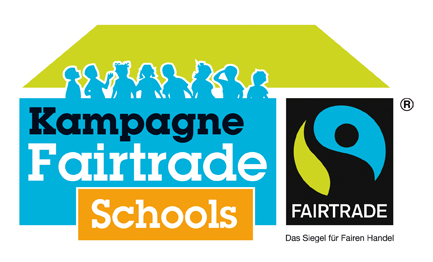 
Protokoll der Sitzung des Fairtrade-Schulteams zur Titelerneuerung Sophie-Scholl-BerufskollegDuisburg , 11.6.2018Am 11.6.2018, Sophie-Scholl-Berufskolleg in Duisburg, hat sich das Fairtrade-Schulteam „Fair gewinnt“ getroffen, um den Weg zur Erneuerung des Titels „Fairtrade-School“ zu besprechen. Als Schulteam wollen wir die Aktivitäten an unserer Schule weiterhin planen und umsetzen, die notwendig sind, um den Status einer „Fairtrade-School“ auch in den weiteren zwei Jahren zu erhalten und zu pflegen.Unser Schulteam hat folgende Mitglieder:

> bitte für den jeweiligen Schulkontext anpassen:Wie hat sich die Zusammensetzung des Schulteams seit der Auszeichnung verändert?Wir konnten unser altes Konzept, das Fairtrade über die Schülervertretung zu organisieren nicht aufrecht erhalten. Der Fairo-mat konnte nicht erfolgreich etabliert werden. Das Hauptproblem bestand darin, dass die Schülerinnen und Schüler unserer Schule ein reichhaltiges Angebot an Lebensmittel (Aldi, Fastfood) in unmittelbarer Nähe haben. Das neue Konzept sieht vor, dass der Bildungsgang „staatlich geprüfte Assistenten für Ernährung und Versorgung“ als neues Fairtrade-Team installiert wird. Die eingesetzten Lehrinnen und Lehrer werden die durchzuführenden Projekte in die didaktische Jahresplanung integrieren. Die sinnvolle Verzahnung von Theorie und Aktionen soll im Vordergrund stehen. Besteht schon eine Zusammenarbeit mit der (Fairtrade)Stadt und wenn nicht, wie kann diese aufgebaut werden?Ja, wir sind Mitglied der Initiative Fairtrade-Towns und stehen in Kontakt mit Dr. Youssef (Umweltbeauftragter der Stadt Duisburg)Teilnahme an den weiteren Fairtrade-Kampagnen (Rosenaktion, Frühstück, Faire Woche und der Aktionstag).Was will eure Schule in den nächsten zwei Jahren, bis zur erneuten Titelerneuerung, erreichen? Da wir uns gerade strukturell neu ausgerichtet haben, steht im Vordergrund das Thema Fairtrade weiter an der Schule mit unserem neuen Konzept zu etablieren.Duisburg, den 11.6.2018
NameLehrer/in, Schüler/in,  Elternteil / ….Funktion (Sprecher/in, Blog…)1.Herr AndréLehrerSprecher, Blogeinträge2.Herr HopfLehrer (Fachpraxis Küche)Begleitung bei Planung und Durchführung von Aktionen 3.Herr CarioLehrer (Fachpraxis Restaurant)Begleitung bei Planung und Durchführung von Aktionen4.Frau KluteLehrerin Bildungsgangleiterin langfristige Koordinatorin des Teams 5.Frau JussefLehrerin Lehrerin Berufstheorie6.Frau Frerkes Schulleiterin Schirmherrschaft7.Alle Schülerin und Schüler der Unterstufe des Bildungsgangs „staatlich geprüfte Assistenten für Ernährung und VersorgungEbru Güneş, Esad Pinar, Janina Hielscher, Christine Schneider, Erik Kaiser, Yvonne Wiechmann, Chantal Keifert, Bianca Zoglauer, Mirac Key, Esranur Sarigul, Derya Kiran, Selcan Fidan, Michelle Klug, Dilara Gören, Mike Kokoschka, Nicola Reinhold, Lara-Jane Lorberg, Philipp MozekSchülerin und Schüler